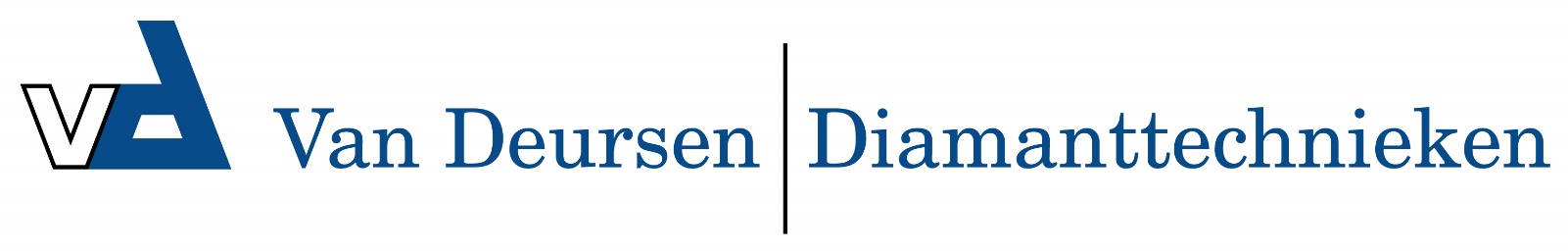 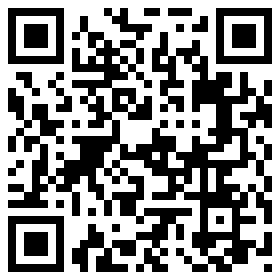 GS 3078 PZ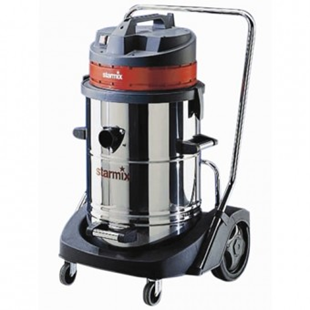 voor Nat- en DroogzuigenBeschrijving van Starmix stofzuigers GS 3078 PZ
Stofzuiger Starmix GS 2078 PZ

De GS-Serie van Starmix

Bijzondere Kenmerken3 MotorenHandgreep met kabelhaakOpbergvlak voor het neerleggen van gereedschappenTechnische gegevens van Starmix stofzuigers GS 3078 PZ
Technische specificatiesOpgenomen vermogen max : 3600 WattVolumestroom max : 3 x 54 l/s = 162 l/sOnderdruk max : 205 mbarKetelinhoud: Bruto : 78 l / Stof 57 l / water 50 lAfmetingen (LxBxH) : 61 cm x 60 cm x 94 cmGewicht : 26 kgUitvoering78 l verchroomde stalen kiepketel met rijwagen2 wielen, 2 metalen zwenkwielen met remCellulose vouwfilter patroon FP 3200Filteroppervlakte ca. 3200 cm²Polyester voorfilter zak FSP 3100Kabellengte 8,5 Meter, PVC stroomkabelStandaard Meegeleverd:Systeem Ø 35 mm1 x Zuigslang (3,2 m lang)1 x RVS handgreep met luchtregelaar2 x RVS buis (à 50 cm lang)2 x Professionele zuigmond (37 cm breed)1 x Haarinzet voor zuigmond1 x Rubberinzet voor zuigmond1 x Voegen zuigmond (37 cm lang)1 x Zuig borstel